article number: 9930Version: 2.0 enReplaces version of: 2016-08-24 Version: (1.0)date of compilation: 2016-08-24Revision: 2017-01-30Product identifierIdentification of the substance	Cobalt(II) carbonateArticle number	9930Registration number (REACH)	01-2119513233-54-xxxxIndex No	027-010-00-8EC number	208-169-4CAS number	513-79-1Relevant identified uses of the substance or mixture and uses advised against Identified uses:	laboratory chemicalDetails of the supplier of the safety data sheetCarl Roth GmbH + Co KG Schoemperlenstr. 3-5D-76185 Karlsruhe GermanyTelephone: +49 (0) 721 - 56 06 0Telefax: +49 (0) 721 - 56 06 149e-mail: sicherheit@carlroth.deWebsite: www.carlroth.deCompetent person responsible for the safety data sheet: Department Health, Safety and Environmente-mail (competent person)	: sicherheit@carlroth.de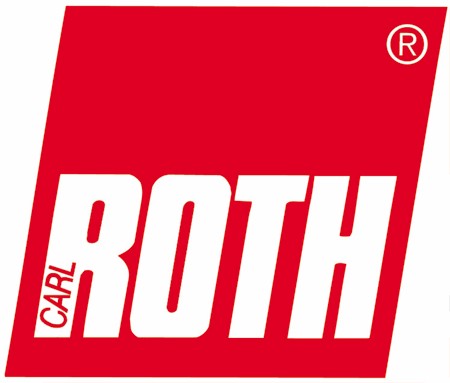 Emergency telephone numberEmergency information service	Poison Centre Munich: +49/(0)89 19240SECTION 2: Hazards identification	Classification of the substance or mixtureClassification according to Regulation (EC) No 1272/2008 (CLP)RemarksFor full text of Hazard- and EU Hazard-statements: see SECTION 16.Label elementsLabelling according to Regulation (EC) No 1272/2008 (CLP)Signal word	DangerPictograms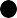 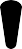 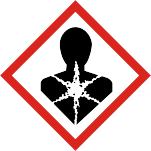 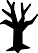 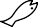 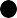 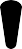 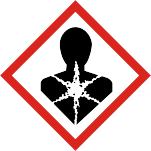 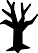 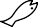 Hazard statementsH302	Harmful if swallowed.H317	May cause an allergic skin reaction.H334	May cause allergy or asthma symptoms or breathing difficulties if inhaled. H341	Suspected of causing genetic defects.H350i	May cause cancer by inhalation.H360F	May damage fertility.H410	Very toxic to aquatic life with long lasting effects.Precautionary statements Precautionary statements - preventionP261	Avoid breathing dust.P273	Avoid release to the environment.P280	Wear protective gloves/protective clothing/eye protection/face protection.Precautionary statements - responseP304+P340	IF INHALED: Remove person to fresh air and keep comfortable for breathing. P308+P313	IF exposed or concerned: Get medical advice/attention.For professional users onlyLabelling of packages where the contents do not exceed 125 mlSignal word: DangerSymbol(s)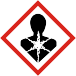 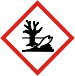 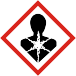 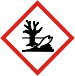 H317	May cause an allergic skin reaction.H334	May cause allergy or asthma symptoms or breathing difficulties if inhaled. H341	Suspected of causing genetic defects.H350i	May cause cancer by inhalation.H360F	May damage fertility.P261	Avoid breathing dust.P280	Wear protective gloves/protective clothing/eye protection/face protection.P304+P340	IF INHALED: Remove person to fresh air and keep at rest in a position comfortable for breathing. P308+P313	IF exposed or concerned: Get medical advice/attention.Other hazardsThere is no additional information.SECTION 3: Composition/information on ingredients	3.1	SubstancesName of substance	Cobalt(II) carbonateIndex No	027-010-00-8Registration number (REACH)	01-2119513233-54-xxxxEC number	208-169-4CAS number	513-79-1Molecular formula	CoCO₃Molar mass	118,9 g/molLegendcandidate list	Substances meeting the criteria referred to in Article 57 and for eventual inclusion in Annex XIV Carc. A57a	Carcinogenic (article 57a)Repr. A57c	Toxic for reproduction (article 57c)SECTION 4: First aid measures	Description of first aid measures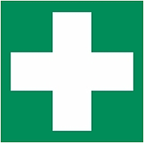 General notesTake off contaminated clothing.Following inhalationProvide fresh air. If breathing is irregular or stopped, immediately seek medical assistance and start first aid actions. IF exposed or concerned: Call a doctor.Following skin contactRinse skin with water/shower. In case of skin reactions, consult a physician.Following eye contactRinse cautiously with water for several minutes. In all cases of doubt, or when symptoms persist, seek medical advice.Following ingestionRinse mouth with water (only if the person is conscious). In case of accident or unwellness, seek med- ical advice immediately (show directions for use or safety data sheet if possible).Most important symptoms and effects, both acute and delayedAllergic reactions (such as skin rashes, hives, asthma or anaphylactic shock), VomitingIndication of any immediate medical attention and special treatment needednoneExtinguishing mediaSuitable extinguishing mediaCo-ordinate fire-fighting measures to the fire surroundingswater spray, foam, dry extinguishing powder, carbon dioxide (CO2)Unsuitable extinguishing mediawater jetSpecial hazards arising from the substance or mixtureNon-combustible.Hazardous combustion productsIn case of fire may be liberated: carbon monoxide (CO), carbon dioxide (CO2)Advice for firefightersDo not allow firefighting water to enter drains or water courses. Fight fire with normal precautions from a reasonable distance. Wear self-contained breathing apparatus.Personal precautions, protective equipment and emergency procedures For non-emergency personnelWearing of suitable protective equipment (including personal protective equipment referred to under Section 8 of the safety data sheet) to prevent any contamination of skin, eyes and personal clothing. Do not breathe dust. Avoid contact with skin, eyes and clothes.Environmental precautionsKeep away from drains, surface and ground water. Retain contaminated washing water and dispose of it.Methods and material for containment and cleaning upAdvices on how to contain a spillCovering of drains.Advices on how to clean up a spillTake up mechanically. Control of dust.Other information relating to spills and releasesPlace in appropriate containers for disposal.Reference to other sectionsHazardous combustion products: see section 5. Personal protective equipment: see section 8. Incompatible materials: see section 10. Disposal considerations: see section 13.SECTION 7: Handling and storage	Precautions for safe handlingUse extractor hood (laboratory). Provision of sufficient ventilation.Measures to prevent fire as well as aerosol and dust generationRemoval of dust deposits.Advice on general occupational hygieneWash hands before breaks and after work. Keep away from food, drink and animal feedingstuffs.Conditions for safe storage, including any incompatibilitiesStore in a dry place.Incompatible substances or mixturesObserve hints for combined storage.Consideration of other adviceVentilation requirementsUse local and general ventilation.Specific designs for storage rooms or vesselsRecommended storage temperature: 15 - 25 °C.Specific end use(s)No information available.SECTION 8: Exposure controls/personal protection	Control parameters National limit valuesOccupational exposure limit values (Workplace Exposure Limits)Notationi	Inhalable fractionr	Respirable fractionSTEL	Short-term exposure limit: a limit value above which exposure should not occur and which is related to a 15- minute period unless otherwise specifiedTWA	Time-weighted average (long-term exposure limit): measured or calculated in relation to a reference period of 8 hours time-weighted averageRelevant DNELs/DMELs/PNECs and other threshold levelshuman health valuesenvironmental valuesExposure controlsIndividual protection measures (personal protective equipment)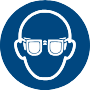 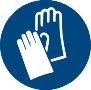 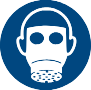 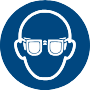 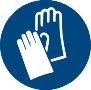 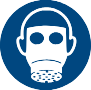 Eye/face protectionUse safety goggle with side protection.Skin protectionhand protectionWear suitable gloves. Chemical protection gloves are suitable, which are tested according to EN 374. For special purposes, it is recommended to check the resistance to chemicals of the protective gloves mentioned above together with the supplier of these gloves.type of materialNBR (Nitrile rubber)material thickness>0,11 mmbreakthrough times of the glove material>480 minutes (permeation: level 6)other protection measuresTake recovery periods for skin regeneration. Preventive skin protection (barrier creams/ointments) is recommended.Respiratory protectionRespiratory protection necessary at: Dust formation. Particulate filter device (EN 143). P2 (filters at least 94 % of airborne particles, colour code: White).Environmental exposure controlsKeep away from drains, surface and ground water.SECTION 9: Physical and chemical properties	Information on basic physical and chemical properties AppearancePhysical state	solid (solid matter)Colour	redOdour	odourlessOdour threshold	No data availableOther physical and chemical parameterspH (value)	This information is not available.Melting point/freezing point	200 °C slow decomposition Initial boiling point and boiling range		This information is not available. Flash point	not applicableEvaporation rate	no data availableFlammability (solid, gas)	Non-flammable Explosive limitslower explosion limit (LEL)	this information is not availableupper explosion limit (UEL)	this information is not availableExplosion limits of dust clouds	these information are not availableVapour pressure	This information is not available.Density	4,13 g/cm³ at 20 °CVapour density	This information is not available.Relative density	Information on this property is not available. Solubility(ies)Water solubility	1,1 g/l at 15 °CPartition coefficientn-octanol/water (log KOW)	This information is not available.Auto-ignition temperature	Information on this property is not available.Decomposition temperature	280 °C (ECHA)Viscosity	not relevant (solid matter)Explosive properties	Shall not be classified as explosiveOxidising properties	noneOther informationThere is no additional information.SECTION 10: Stability and reactivity	ReactivityThis material is not reactive under normal ambient conditions.Chemical stabilityThe material is stable under normal ambient and anticipated storage and handling conditions of tem- perature and pressure.Possibility of hazardous reactionsNo known hazardous reactionsConditions to avoidDecompostion takes place from temperatures above: 280 °C.Incompatible materialsThere is no additional information.Hazardous decomposition productsHazardous combustion products: see section 5.SECTION 11: Toxicological information	Information on toxicological effects Acute toxicitySkin corrosion/irritationShall not be classified as corrosive/irritant to skin.Serious eye damage/eye irritationShall not be classified as seriously damaging to the eye or eye irritant.Respiratory or skin sensitisationMay cause allergy or asthma symptoms or breathing difficulties if inhaled. May cause an allergic skin reaction. May cause sensitization by skin contact. May cause sensitization by inhalation.Summary of evaluation of the CMR properties Germ cell mutagenicity:Suspected of causing genetic defectsCarcinogenicity:May cause cancer by inhalationReproductive toxicity:May damage fertilitySpecific target organ toxicity - single exposureShall not be classified as a specific target organ toxicant (single exposure).Specific target organ toxicity - repeated exposureShall not be classified as a specific target organ toxicant (repeated exposure).Aspiration hazardShall not be classified as presenting an aspiration hazard.Symptoms related to the physical, chemical and toxicological characteristicsIf swalloweddata are not availableIf in eyesdata are not availableIf inhaleddata are not availableIf on skindata are not available Other information NoneSECTION 12: Ecological information	ToxicityVery toxic to aquatic life with long lasting effects.Aquatic toxicity (acute)Very toxic to aquatic organisms.Aquatic toxicity (chronic)May cause long-term adverse effects in the aquatic environment.Process of degradabilityThe methods for determining the biological degradability are not applicable to inorganic substances.Bioaccumulative potentialThe substance fulfils the very bioaccumulative criterion.BCF	180 - 4.000Mobility in soilData are not available.Results of PBT and vPvB assessmentData are not available.Other adverse effectsData are not available.SECTION 13: Disposal considerations	Waste treatment methodsThis material and its container must be disposed of as hazardous waste. Dispose of con- tents/container in accordance with local/regional/national/international regulations.Sewage disposal-relevant informationDo not empty into drains. Avoid release to the environment. Refer to special instructions/safety data sheets.Waste treatment of containers/packagingsIt is a dangerous waste; only packagings which are approved (e.g. acc. to ADR) may be used.Relevant provisions relating to wasteThe allocation of waste identity numbers/waste descriptions must be carried out according to the EEC, specific to the industry and process.RemarksWaste shall be separated into the categories that can be handled separately by the local or national waste management facilities. Please consider the relevant national or regional provisions.SECTION 14: Transport information	UN number	3077UN proper shipping name	ENVIRONMENTALLY HAZARDOUS SUBSTANCE, SOLID, N.O.S.Hazardous ingredients	Cobalt(II) carbonateTransport hazard class(es)Class	9 (miscellaneous dangerous substances and articles) (envir- onmentally hazardous)Packing group	III (substance presenting low danger)Environmental hazards	hazardous to the aquatic environmentSpecial precautions for userProvisions for dangerous goods (ADR) should be complied within the premises.Transport in bulk according to Annex II of MARPOL and the IBC CodeThe cargo is not intended to be carried in bulk.Information for each of the UN Model RegulationsTransport of dangerous goods by road, rail and inland waterway (ADR/RID/ADN)UN number	3077Proper shipping name	ENVIRONMENTALLY HAZARDOUS SUBSTANCE, SOLID, N.O.S.Particulars in the transport document	UN3077, ENVIRONMENTALLY HAZARDOUS SUB-STANCE, SOLID, N.O.S., (Cobalt(II) carbonate), 9, III, (-)Class	9Classification code	M7Packing group	IIIDanger label(s)	9 + "fish and tree"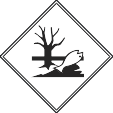 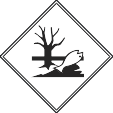 Environmental hazards	yes (hazardous to the aquatic environment)Special provisions (SP)	274, 335, 375, 601Excepted quantities (EQ)	E1Limited quantities (LQ)	5 kgTransport category (TC)	3Tunnel restriction code (TRC)	-Hazard identification No	90International Maritime Dangerous Goods Code (IMDG)UN number	3077Proper shipping name	ENVIRONMENTALLY HAZARDOUS SUBSTANCE, SOLID, N.O.S.Particulars in the shipper's declaration	UN3077, ENVIRONMENTALLY HAZARDOUS SUB-STANCE, SOLID, N.O.S., (Cobalt(II) carbonate), 9, IIIClass	9Marine pollutant	yes (hazardous to the aquatic environment)Packing group	IIIDanger label(s)	9 + "fish and tree"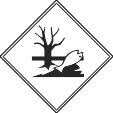 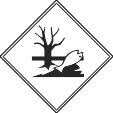 Special provisions (SP)	274, 335, 966, 967, 969Excepted quantities (EQ)	E1Limited quantities (LQ)	5 kgEmS	F-A, S-FStowage category	AInternational Civil Aviation Organization (ICAO-IATA/DGR)UN number	3077Proper shipping name	Environmentally hazardous substance, solid, n.o.s.Particulars in the shipper's declaration	UN3077, Environmentally hazardous substance,solid, n.o.s., (Cobalt(II) carbonate), 9, IIIClass	9Environmental hazards	yes (hazardous to the aquatic environment)Packing group	III9 + "fish and tree"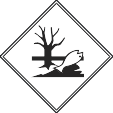 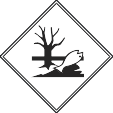 Special provisions (SP)	A97, A158, A179, A197, 274Excepted quantities (EQ)	E1Limited quantities (LQ)	30 kgSECTION 15: Regulatory information	Safety, health and environmental regulations/legislation specific for the substance or mixture Relevant provisions of the European Union (EU)Regulation 649/2012/EU concerning the export and import of hazardous chemicals (PIC)Not listed.Regulation 1005/2009/EC on substances that deplete the ozone layer (ODS)Not listed.Regulation 850/2004/EC on persistent organic pollutants (POP)Not listed.List of substances subject to authorisation (REACH, Annex XIV)Legendcandidate list	Substances meeting the criteria referred to in Article 57 and for eventual inclusion in Annex XIV Carc. A57a	Carcinogenic (article 57a)Repr. A57c	Toxic for reproduction (article 57c)Seveso DirectiveNotation56)	Hazardous to the Aquatic Environment in category Acute 1 or Chronic 1Directive 2011/65/EU on the restriction of the use of certain hazardous substances in electrical and electronic equipment (RoHS) - Annex IInot listedRegulation 166/2006/EC concerning the establishment of a European Pollutant Release and Transfer Register (PRTR)not listedDirective 2000/60/EC establishing a framework for Community action in the field of water policy (WFD)not listedNational inventoriesSubstance is listed in the following national inventories:EINECS/ELINCS/NLP (Europe)REACH (Europe)Chemical Safety AssessmentNo Chemical Safety Assessment has been carried out for this substance.SECTION 16: Other information	16.1	Indication of changes (revised safety data sheet)Abbreviations and acronymsKey literature references and sources for dataRegulation (EC) No. 1907/2006 (REACH), amended by 2015/830/EURegulation (EC) No. 1272/2008 (CLP, EU GHS)List of relevant phrases (code and full text as stated in chapter 2 and 3)DisclaimerThe above information describes exclusively the safety requirements of the product and is based on our present-day knowledge. The information is intended to give you advice about the safe handling of the product named in this safety data sheet, for storage, processing, transport and disposal. The in- formation cannot be transferred to other products. In the case of mixing the product with other products or in the case of processing, the information on this safety data sheet is not necessarily valid for the new made-up material.Classification acc. to GHSClassification acc. to GHSClassification acc. to GHSClassification acc. to GHSSectionHazard classHazard class and cat- egoryHazard state- ment3.1Oacute toxicity (oral)(Acute Tox. 4)H3023.4Rrespiratory sensitisation(Resp. Sens. 1)H3343.4Sskin sensitisation(Skin Sens. 1)H3173.5germ cell mutagenicity(Muta. 2)H3413.6carcinogenicity(Carc. 1B)H350iClassification acc. to GHSClassification acc. to GHSClassification acc. to GHSClassification acc. to GHSSectionHazard classHazard class and cat- egoryHazard state- ment3.7reproductive toxicity(Repr. 1B)H360F4.1Ahazardous to the aquatic environment - acute hazard(Aquatic Acute 1)H4004.1Chazardous to the aquatic environment - chronic hazard(Aquatic Chronic 1)H410Substance of Very High Concern (SVHC)Substance of Very High Concern (SVHC)Substance of Very High Concern (SVHC)Substance of Very High Concern (SVHC)Substance of Very High Concern (SVHC)Name of substanceCAS NoWt%Listed inRemarksCobalt(II) carbonate513-79-1100Candidate listCarc. A57a Repr. A57cCoun- tryName of agentCAS NoNota- tionIdentifierTWA[mg/m³]STEL[mg/m³]SourceIEdusts non-specificiOELV10S.I. No. 619 of 2001IEdusts non-specificrOELV4S.I. No. 619 of 2001EndpointThreshold levelProtection goal, route of exposureUsed inExposure timeDNEL80,7 µg/m³human, inhalatoryworker (industry)chronic - local effectsEndpointThreshold levelEnvironmental compartmentExposure timePNEC0,6 µg/lfreshwatershort-term (single instance)PNEC2,36 µg/lmarine watershort-term (single instance)PNEC0,37 mg/lsewage treatment plant (STP)short-term (single instance)PNEC9,5 mg/kgfreshwater sedimentshort-term (single instance)PNEC9,5 mg/kgmarine sedimentshort-term (single instance)PNEC10,9 mg/kgsoilshort-term (single instance)EndpointValueSpeciesSourceExposure timeEC500,182 mg/lalgae7 dName acc. to inventoryCAS NoListed inRemarkscobalt carbonate513-79-1Candidate listCarc. A57a Repr. A57c2012/18/EU (Seveso III)2012/18/EU (Seveso III)2012/18/EU (Seveso III)2012/18/EU (Seveso III)NoDangerous substance/hazard categoriesQualifying quantity (tonnes) for the ap- plication of lower and upper-tier re- quirementsNotesE1environmental hazards (hazardous to the aquatic en- vironment, cat. 1)100	20056)SectionFormer entry (text/value)Actual entry (text/value)3.1Molecular formula: CoCO₃3.1Molargmass:118,9 /mol5.2Hazardous combustion products:In case of fire may be liberated: carbon monoxide (CO), carbon dioxide (CO2)8.1Occupational exposure limit values (Workplace Ex- posure Limits):change in the listing (table)9.1Melting point/freezing point: not determinedMelting point/freezing point: 200 °C slow decomposition9.1Dengsity:4.2 /cm³ at 20 °CDensgity:4,13 /cm³ at 20 °C9.1Water solubility: insolubleWatger solubility: 1,1 /l at 15 °C11.1Acute toxicity:change in the listing (table)12.1Toxicity:Very toxic to aquatic life. Very toxic to aquatic life with long lasting effects.Toxicity:Very toxic to aquatic life with long lasting effects.12.1Aquatic toxicity (chronic): change in the listing (table)12.3Bioaccumulative potentialBioaccumulative potential:The substance fulfils the very bioaccumulative cri- terion.14.8Particulars in the transport document:UN3077, ENVIRONMENTALLY HAZARDOUS SUB- STANCE, SOLID, N.O.S., (Cobalt(II) carbonate), 9, III, (E)Particulars in the transport document:UN3077, ENVIRONMENTALLY HAZARDOUS SUB- STANCE, SOLID, N.O.S., (Cobalt(II) carbonate), 9, III, (-)14.8Tunnel restriction code (TRC): ETunnel restriction code (TRC):-14.8International Civil Aviation Organization (ICAO- IATA/DGR)14.8UN number:307714.8Proper shipping name:Environmentally hazardous substance, solid, n.o.s.14.8Particulars in the shipper's declaration:UN3077, Environmentally hazardous substance, sol- id, n.o.s., (Cobalt(II) carbonate), 9, III14.8Class:914.8Environmental hazards:yes (hazardous to the aquatic environment)14.8Packing group:III9 + "fish and tree"SectionFormer entry (text/value)Actual entry (text/value)14.8Packing group:change in the listing (table)14.8Special provisions (SP): A97, A158, A179, A197, 27414.8Excepted quantities (EQ): E114.8Limited quantities (LQ): 30 kg16Abbreviations and acronyms: change in the listing (table)Abbr.Descriptions of used abbreviationsADNAccord européen relatif au transport international des marchandises dangereuses par voies de navigation intérieures (European Agreement concerning the International Carriage of Dangerous Goods by Inland Wa- terways)ADRAccord européen relatif au transport international des marchandises dangereuses par route (European Agreement concerning the International Carriage of Dangerous Goods by Road)BCFbioconcentration factorCarc.carcinogenicityCASChemical Abstracts Service (service that maintains the most comprehensive list of chemical substances)CLPRegulation (EC) No 1272/2008 on classification, labelling and packaging of substances and mixturesCMRCarcinogenic, Mutagenic or toxic for ReproductionDGRDangerous Goods Regulations (see IATA/DGR)DMELDerived Minimal Effect LevelDNELDerived No-Effect LevelEINECSEuropean Inventory of Existing Commercial Chemical SubstancesELINCSEuropean List of Notified Chemical SubstancesEmSEmergency ScheduleGHS"Globally Harmonized System of Classification and Labelling of Chemicals" developed by the United NationsIATAInternational Air Transport AssociationIATA/DGRDangerous Goods Regulations (DGR) for the air transport (IATA)ICAOInternational Civil Aviation OrganizationIMDGInternational Maritime Dangerous Goods Codeindex Nothe Index number is the identification code given to the substance in Part 3 of Annex VI to Regulation (EC) No 1272/2008MARPOLInternational Convention for the Prevention of Pollution from Ships (abbr. of "Marine Pollutant")NLPNo-Longer PolymerPBTPersistent, Bioaccumulative and ToxicPNECPredicted No-Effect ConcentrationREACHRegistration, Evaluation, Authorisation and Restriction of ChemicalsRepr.reproductive toxicityAbbr.Descriptions of used abbreviationsRIDRèglement concernant le transport International ferroviaire des marchandises Dangereuses (Regulations concerning the International carriage of Dangerous goods by Rail)S.I. No. 619 of 2001Safety, Health and Welfare at Work (Chemical Agents) Regulations 2001STELshort-term exposure limitTWAtime-weighted averagevPvBvery Persistent and very BioaccumulativeCodeTextH302harmful if swallowedH317may cause an allergic skin reactionH334may cause allergy or asthma symptoms or breathing difficulties if inhaledH341suspected of causing genetic defectsH350imay cause cancer by inhalationH360Fmay damage fertilityH400very toxic to aquatic lifeH410very toxic to aquatic life with long lasting effects